Spett.le A.T.S. “Spazio Lavoro Futuro”c/o eventitalia@pec.itOggetto: Avviso pubblico per la costituzione del Catalogo dei soggetti abilitati all’erogazione dei servizi di cura e assistenza acquisibili mediante Voucher dai Beneficiari del progetto “Spazio Lavoro Futuro” (CUP C41E19000090006). Allegato 1 - Domanda di iscrizione al CatalogoLa/il sottoscritta/oin qualità di legale rappresentante diCHIEDEdi essere iscritto al Catalogo dei soggetti abilitati all’erogazione dei servizi di cura e assistenza acquisibili mediante Voucher dai Beneficiari del progetto “Spazio Lavoro Futuro” (CUP C41E19000090006);a tal fineDICHIARAai sensi e per gli effetti del D.P.R. n. 445/2000 e s.m.i, consapevole della responsabilità penale in caso di dichiarazioni false o reticenti,che la scrivente organizzazione è:(barrare la condizione ricorrente)che la scrivente organizzazione:(barrare la condizione ricorrente)che la scrivente organizzazione è in grado di erogare i servizi di cura e di assistenza in uno dei Comuni facenti parte degli Ambiti Distrettuali Sociali in ATS di cui all’art. 5 dell’Avviso pubblico in oggetto come dettagliato al successivo punto 3 della presente dichiarazione;la disponibilità ad erogare i seguenti servizi sostitutivi di cura e di assistenza, tra quelli previsti dall’art. 4.1 dell’Avviso pubblico in oggetto, in favore dei beneficiari di progetto:(aggiungere righe se necessario)che il referente dell’organizzazione per l’erogazione dei servizi di cura e assistenza acquisibili mediante Voucher dai Beneficiari del progetto “Spazio Lavoro Futuro” (CUP C41E19000090006) è:di aver preso visione dell’Avviso pubblico in oggetto e di accettarne tutte le condizioni.ALLEGACopia fronte retro del documento di identità in corso di validità del legale rappresentante del soggetto erogatore.Luogo e data, _________________Timbro e firmadel legale rappresentante____________________________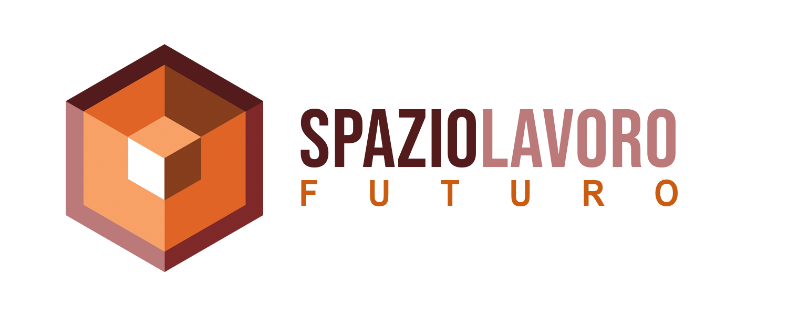 ALLEGATO 1DOMANDA DI ISCRIZIONE AL CATALOGOALLEGATO 1DOMANDA DI ISCRIZIONE AL CATALOGOALLEGATO 1DOMANDA DI ISCRIZIONE AL CATALOGOALLEGATO 1DOMANDA DI ISCRIZIONE AL CATALOGOALLEGATO 1DOMANDA DI ISCRIZIONE AL CATALOGOALLEGATO 1DOMANDA DI ISCRIZIONE AL CATALOGOAVVISO PUBBLICOPER LA COSTITUZIONE DEL CATALOGO DEI SOGGETTI ABILITATI ALL’EROGAZIONE DEI SERVIZI DI CURA E ASSISTENZA ACQUISIBILI MEDIANTE VOUCHER DAI BENEFICIARI DELPROGETTO“SPAZIO LAVORO FUTURO”CUP C41E19000090006AVVISO PUBBLICOPER LA COSTITUZIONE DEL CATALOGO DEI SOGGETTI ABILITATI ALL’EROGAZIONE DEI SERVIZI DI CURA E ASSISTENZA ACQUISIBILI MEDIANTE VOUCHER DAI BENEFICIARI DELPROGETTO“SPAZIO LAVORO FUTURO”CUP C41E19000090006AVVISO PUBBLICOPER LA COSTITUZIONE DEL CATALOGO DEI SOGGETTI ABILITATI ALL’EROGAZIONE DEI SERVIZI DI CURA E ASSISTENZA ACQUISIBILI MEDIANTE VOUCHER DAI BENEFICIARI DELPROGETTO“SPAZIO LAVORO FUTURO”CUP C41E19000090006AVVISO PUBBLICOPER LA COSTITUZIONE DEL CATALOGO DEI SOGGETTI ABILITATI ALL’EROGAZIONE DEI SERVIZI DI CURA E ASSISTENZA ACQUISIBILI MEDIANTE VOUCHER DAI BENEFICIARI DELPROGETTO“SPAZIO LAVORO FUTURO”CUP C41E19000090006AVVISO PUBBLICOPER LA COSTITUZIONE DEL CATALOGO DEI SOGGETTI ABILITATI ALL’EROGAZIONE DEI SERVIZI DI CURA E ASSISTENZA ACQUISIBILI MEDIANTE VOUCHER DAI BENEFICIARI DELPROGETTO“SPAZIO LAVORO FUTURO”CUP C41E19000090006AVVISO PUBBLICOPER LA COSTITUZIONE DEL CATALOGO DEI SOGGETTI ABILITATI ALL’EROGAZIONE DEI SERVIZI DI CURA E ASSISTENZA ACQUISIBILI MEDIANTE VOUCHER DAI BENEFICIARI DELPROGETTO“SPAZIO LAVORO FUTURO”CUP C41E19000090006REGIONE ABRUZZODipartimento per la Salute e il WelfareServizio Politiche per il Benessere SocialePOR FSE 2014-2020Obiettivo "Investimenti in favore della crescita e dell’occupazione"P.O. 2014-2020 – Asse 2 Inclusione SocialeObiettivo tematico: 9 “Inclusione sociale e lotta alla povertà” – Priorità d’investimento: 9i “Inclusione attiva, anche per promuovere le pari opportunità e la partecipazione attiva, e migliorare l’occupabilità” – Obiettivo specifico: 9.7 “Rafforzamento dell’economia sociale” – Tipologia di azione: 9.7.1 “Promozione di progetti e di partenariati tra pubblico, privato e privato sociale finalizzati all’innovazione sociale, alla responsabilità sociale di impresa e allo sviluppo del welfare community”Intervento n. 24“AGORÀ ABRUZZO - SPAZIO INCLUSO”REGIONE ABRUZZODipartimento per la Salute e il WelfareServizio Politiche per il Benessere SocialePOR FSE 2014-2020Obiettivo "Investimenti in favore della crescita e dell’occupazione"P.O. 2014-2020 – Asse 2 Inclusione SocialeObiettivo tematico: 9 “Inclusione sociale e lotta alla povertà” – Priorità d’investimento: 9i “Inclusione attiva, anche per promuovere le pari opportunità e la partecipazione attiva, e migliorare l’occupabilità” – Obiettivo specifico: 9.7 “Rafforzamento dell’economia sociale” – Tipologia di azione: 9.7.1 “Promozione di progetti e di partenariati tra pubblico, privato e privato sociale finalizzati all’innovazione sociale, alla responsabilità sociale di impresa e allo sviluppo del welfare community”Intervento n. 24“AGORÀ ABRUZZO - SPAZIO INCLUSO”REGIONE ABRUZZODipartimento per la Salute e il WelfareServizio Politiche per il Benessere SocialePOR FSE 2014-2020Obiettivo "Investimenti in favore della crescita e dell’occupazione"P.O. 2014-2020 – Asse 2 Inclusione SocialeObiettivo tematico: 9 “Inclusione sociale e lotta alla povertà” – Priorità d’investimento: 9i “Inclusione attiva, anche per promuovere le pari opportunità e la partecipazione attiva, e migliorare l’occupabilità” – Obiettivo specifico: 9.7 “Rafforzamento dell’economia sociale” – Tipologia di azione: 9.7.1 “Promozione di progetti e di partenariati tra pubblico, privato e privato sociale finalizzati all’innovazione sociale, alla responsabilità sociale di impresa e allo sviluppo del welfare community”Intervento n. 24“AGORÀ ABRUZZO - SPAZIO INCLUSO”REGIONE ABRUZZODipartimento per la Salute e il WelfareServizio Politiche per il Benessere SocialePOR FSE 2014-2020Obiettivo "Investimenti in favore della crescita e dell’occupazione"P.O. 2014-2020 – Asse 2 Inclusione SocialeObiettivo tematico: 9 “Inclusione sociale e lotta alla povertà” – Priorità d’investimento: 9i “Inclusione attiva, anche per promuovere le pari opportunità e la partecipazione attiva, e migliorare l’occupabilità” – Obiettivo specifico: 9.7 “Rafforzamento dell’economia sociale” – Tipologia di azione: 9.7.1 “Promozione di progetti e di partenariati tra pubblico, privato e privato sociale finalizzati all’innovazione sociale, alla responsabilità sociale di impresa e allo sviluppo del welfare community”Intervento n. 24“AGORÀ ABRUZZO - SPAZIO INCLUSO”REGIONE ABRUZZODipartimento per la Salute e il WelfareServizio Politiche per il Benessere SocialePOR FSE 2014-2020Obiettivo "Investimenti in favore della crescita e dell’occupazione"P.O. 2014-2020 – Asse 2 Inclusione SocialeObiettivo tematico: 9 “Inclusione sociale e lotta alla povertà” – Priorità d’investimento: 9i “Inclusione attiva, anche per promuovere le pari opportunità e la partecipazione attiva, e migliorare l’occupabilità” – Obiettivo specifico: 9.7 “Rafforzamento dell’economia sociale” – Tipologia di azione: 9.7.1 “Promozione di progetti e di partenariati tra pubblico, privato e privato sociale finalizzati all’innovazione sociale, alla responsabilità sociale di impresa e allo sviluppo del welfare community”Intervento n. 24“AGORÀ ABRUZZO - SPAZIO INCLUSO”REGIONE ABRUZZODipartimento per la Salute e il WelfareServizio Politiche per il Benessere SocialePOR FSE 2014-2020Obiettivo "Investimenti in favore della crescita e dell’occupazione"P.O. 2014-2020 – Asse 2 Inclusione SocialeObiettivo tematico: 9 “Inclusione sociale e lotta alla povertà” – Priorità d’investimento: 9i “Inclusione attiva, anche per promuovere le pari opportunità e la partecipazione attiva, e migliorare l’occupabilità” – Obiettivo specifico: 9.7 “Rafforzamento dell’economia sociale” – Tipologia di azione: 9.7.1 “Promozione di progetti e di partenariati tra pubblico, privato e privato sociale finalizzati all’innovazione sociale, alla responsabilità sociale di impresa e allo sviluppo del welfare community”Intervento n. 24“AGORÀ ABRUZZO - SPAZIO INCLUSO”Associazione Temporanea di ScopoAssociazione Temporanea di ScopoAssociazione Temporanea di ScopoAssociazione Temporanea di ScopoAssociazione Temporanea di ScopoAssociazione Temporanea di ScopoAmbito Distrettuale Sociale n. 24 “Gran Sasso - Laga” – E.C.A.D. Comunità Montana Gran SassoAmbito Distrettuale Sociale n. 24 “Gran Sasso - Laga” – E.C.A.D. Comunità Montana Gran SassoAmbito Distrettuale Sociale n. 24 “Gran Sasso - Laga” – E.C.A.D. Comunità Montana Gran SassoAmbito Distrettuale Sociale n. 24 “Gran Sasso - Laga” – E.C.A.D. Comunità Montana Gran SassoAmbito Distrettuale Sociale n. 24 “Gran Sasso - Laga” – E.C.A.D. Comunità Montana Gran SassoAmbito Distrettuale Sociale n. 24 “Gran Sasso - Laga” – E.C.A.D. Comunità Montana Gran SassoAmbito Distrettuale Sociale n. 20 “Teramo” – Comune di TeramoAmbito Distrettuale Sociale n. 20 “Teramo” – Comune di TeramoAmbito Distrettuale Sociale n. 21 “Val Vibrata” – E.C.A.D. Unione di Comuni “Città Territorio Val Vibrata”Ambito Distrettuale Sociale n. 21 “Val Vibrata” – E.C.A.D. Unione di Comuni “Città Territorio Val Vibrata”Ambito Distrettuale Sociale n. 22 “Tordino - Vomano” – E.C.A.D. Unione dei Comuni “Le terre del Sole”Ambito Distrettuale Sociale n. 22 “Tordino - Vomano” – E.C.A.D. Unione dei Comuni “Le terre del Sole”Comune di CampliComune di CrognaletoComune di CrognaletoComune di Montorio al VomanoComune di Montorio al VomanoComune di TossiciaFondazione TercasS.F.L. Prospettive Soc. Coop. SocialeS.F.L. Prospettive Soc. Coop. SocialeLabor Cooperativa Sociale a R.L.Labor Cooperativa Sociale a R.L.Consorzio Futura Soc. Coop. SocialeAssociazione Provinciale Casartigiani TeramoAssociazione Provinciale Casartigiani TeramoCNA TeramoCNA TeramoCCIAA di TeramoCCIAA di TeramoEventitalia S.c.a.r.l.Eventitalia S.c.a.r.l.Eventitalia S.c.a.r.l.Fondazione Ecipa AbruzzoFondazione Ecipa AbruzzoFondazione Ecipa AbruzzoProgetto Innesto Soc. Coop. SocialeProgetto Innesto Soc. Coop. SocialeCoop. Sociale PicassoCoop. Sociale PicassoConsorzio Intercoop Soc. Coop. SocialeConsorzio Intercoop Soc. Coop. SocialeGran Sasso Laga - Cuore dell’Appennino S.c.a.r.l.Gran Sasso Laga - Cuore dell’Appennino S.c.a.r.l.Consorzio Punto Europa S.c.a.r.l.Consorzio Punto Europa S.c.a.r.l.The Lab - Progettazione e Impresa S.r.l.s.The Lab - Progettazione e Impresa S.r.l.s.Rec Comunicazione S.r.l.Rec Comunicazione S.r.l.Pikit di Leonzi RemoPikit di Leonzi RemoAlfabeta Soluzioni per Comunicare S.r.l.Alfabeta Soluzioni per Comunicare S.r.l.Cognome NomeLuogo e data di nascitaCodice fiscaleRecapito telefonicoRecapito e-mailRagione socialeNatura giuridicaCodice fiscale / Partita IVAIndirizzo sede legaleVian.C.A.P. Indirizzo sede legaleComuneComuneProv.Indirizzo sede operativaVian.C.A.P.Indirizzo sede operativaComuneComuneProv.RecapitiTelefonoTelefonoCellulareCellulareCellulareRecapitiE-mailE-mailRecapitiP.E.C.P.E.C.Organizzazione senza scopo di lucro con esperienza almeno triennale nell’inclusione sociale e lavorativa di persone svantaggiateCooperativa socialeOrganizzazione di volontariatoAssociazione di promozione socialeOrganizzazione del terzo settore nelle diverse tipologie giuridichenel rispetto della vigente normativa nazionale e regionale, non è tenuta all’iscrizione negli appositi albinel rispetto della vigente normativa nazionale e regionale, non è tenuta all’iscrizione negli appositi albiè regolarmente iscritti negli appositi albi, come previsto dalla vigente normativa nazionale e regionale, con gli estremi di seguito indicati:è regolarmente iscritti negli appositi albi, come previsto dalla vigente normativa nazionale e regionale, con gli estremi di seguito indicati:Indicare estremi dell’iscrizione all’albo di riferimentoServizioDescrizioneCosto orario del servizioIndirizzo di erogazione del servizio€ ______€ ______€ ______€ ______€ ______CognomeNomeRuoloRecapitiTelefonoCellulareRecapitiE-mail